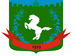 Томская область Томский районМуниципальное образование «Зональненское сельское поселение»ИНФОРМАЦИОННЫЙ БЮЛЛЕТЕНЬПериодическое официальное печатное издание, предназначенное для опубликованияправовых актов органов местного самоуправления Зональненского сельского поселенияи иной официальной информации                                                                                                                         Издается с 2005г.  п. Зональная Станция                                                                         	              № 8 от 06.02.2023ТОМСКАЯ ОБЛАСТЬ         ТОМСКИЙ РАЙОНАДМИНИСТРАЦИЯ ЗОНАЛЬНЕНСКОГО СЕЛЬСКОГО ПОСЕЛЕНИЯПОСТАНОВЛЕНИЕ«06» февраля 2023 г.                                                   					№38/ДКО внесении изменений в Постановление № 415 от 30.12.2022 «Об утверждении базовых нормативов затрат, для финансового обеспечения выполнения муниципального задания Муниципальным бюджетным учреждением Дом культуры п. Зональная Станция на 2023 год и плановый период 2024, 2025годов».ПОСТАНОВЛЯЮ: Внести изменении в Постановление № 415 от 30.12.2022 «Об утверждении  базовых нормативов затрат, для  финансового обеспечения  выполнения муниципального задания Муниципальным бюджетным учреждением Дом культуры п. Зональная Станция на 2022 год и плановый период 2023, 2024 годов», согласно приложениям №1к настоящему постановлению.Опубликовать настоящее постановление в Информационном бюллетене Зональненского сельского поселения и на официальном сайте муниципального образования «Зональненское сельское поселение» в сети «Интернет».Контроль за исполнением настоящего постановления оставляю за собой.                   Глава поселения (Глава Администрации)                                                                                Е. А. Коновалова Приложение № 1Базовый нормативзатрат на оказание муниципальных услуг (выполнение работ), включенных в ведомственный перечень муниципальных услуг и работ на 2023 годНаименование муниципальной услуги (работы) Проведение культурных мероприятийУникальный номер реестровой записи 9499160.99.0.ББ77АА00000Единица измерения показателя объема оказания муниципальной услуги (выполнения работы) руб.Установить отраслевой корректирующий коэффициент равным 1.Наименование муниципальной услуги (работы) и ее кодБазовый норматив затрат, непосредственно связанных с оказанием муниципальной услуги (выполнением работы), (Nнепоср), руб.Базовый норматив затрат, непосредственно связанных с оказанием муниципальной услуги (выполнением работы), (Nнепоср), руб.Базовый норматив затрат, непосредственно связанных с оказанием муниципальной услуги (выполнением работы), (Nнепоср), руб.Базовый норматив затрат на общехозяйственные нужды (Nобщ), руб.Базовый норматив затрат на общехозяйственные нужды (Nобщ), руб.Базовый норматив затрат на общехозяйственные нужды (Nобщ), руб.Базовый норматив затрат на общехозяйственные нужды (Nобщ), руб.Базовый норматив затрат на общехозяйственные нужды (Nобщ), руб.Базовый норматив затрат на общехозяйственные нужды (Nобщ), руб.Базовый норматив затрат на общехозяйственные нужды (Nобщ), руб.Базовый норматив затрат (Nбаз), руб.Наименование муниципальной услуги (работы) и ее кодNфот1NмзNинзNкуNсниNсоцдиNусNтуNфот2NпнзБазовый норматив затрат (Nбаз), руб.123456789101112Проведение культурных мероприятий 9499160.99.0.ББ77АА00000135039,015000,00019985,0921517,080,04710,380,0116698,14142770,3445720,0